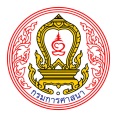 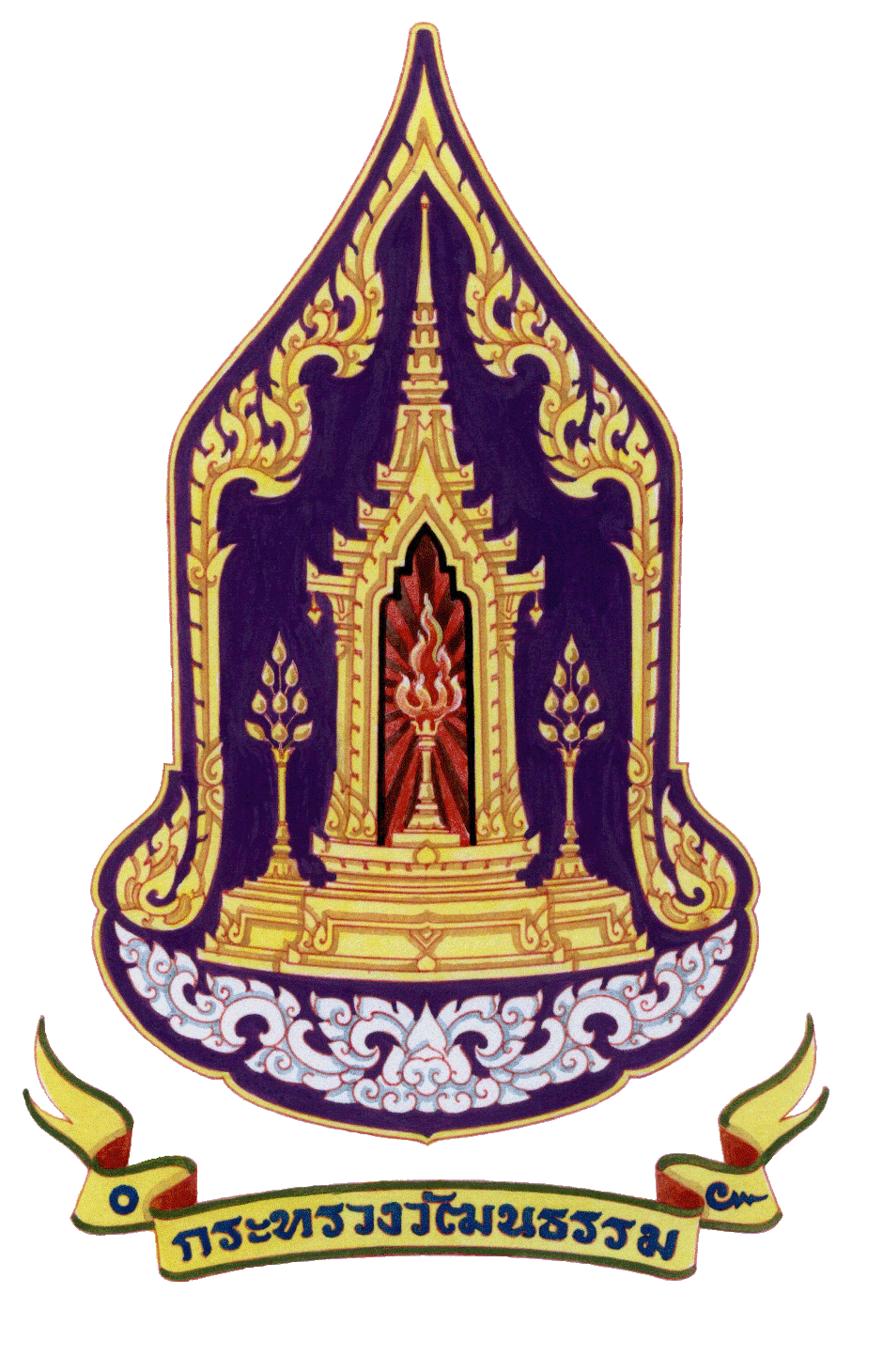 แนวทางการรณรงค์ประชาสัมพันธ์และขับเคลื่อนกิจกรรมเข้าวัดปฏิบัติธรรมวันธรรมสวนะ (วันพระ) ส่งเสริมให้คนไทยเข้าวัดเป็นส่วนหนึ่งของวิถีชีวิตกรมการศาสนา กระทรวงวัฒนธรรมอ้างถึง		๑.๑  มติคณะรัฐมนตรี วันที่ ๑๒ กรกฎาคม ๒๕๕๙ เรื่อง แผนแม่บทส่งเสริมคุณธรรมแห่งชาติ ฉบับที่ ๑ (พ.ศ. ๒๕๕๙ – ๒๕๖๔) เพื่อให้สอดคล้องกับนโยบายของรัฐบาล และเป็นกลไกเครื่องมือในการขับเคลื่อน    การส่งเสริมคุณธรรมจริยธรรมในประเทศไทย โดยมีทุกภาคส่วนของสังคม ทั้งภาครัฐ ภาคธุรกิจ เอกชน            ภาควิชาการ ภาคสื่อมวลชน ภาคประชาสังคม และภาคประชาชน มาร่วมกันดำเนินการอย่างบูรณาการ     ตามแนวทาง “ประชารัฐ” เพื่อประโยชน์สูงสุดของประชาชน		๑.๒ คำสั่งหัวหน้าคณะรักษาความสงบแห่งชาติ ที่ ๔๙/๒๕๕๙ ลงวันที่ ๒๒ สิงหาคม ๒๕๕๙        เรื่อง มาตรการอุปถัมภ์และคุ้มครองศาสนาต่างๆ ในประเทศไทย เพื่อแก้ปัญหาดังกล่าว  และให้
ภาคส่วนต่าง ๆ ทั้งหน่วยงานภาครัฐ ภาคเอกชน และองค์การศาสนาต่าง ๆ ที่ทางราชการรับรอง ร่วมกันกำหนดมาตรการและกลไกในการคุ้มครองศาสนา และมติคณะรัฐมนตรี วันที่ ๓๑ มกราคม ๒๕๖๐ เห็นชอบร่างแผนการอุปถัมภ์คุ้มครองศาสนาต่าง ๆ โดยประกอบด้วยยุทธศาสตร์ ๖ ยุทธศาสตร์ ได้แก่ 
(๑) ส่งเสริมและสนับสนุนการศึกษา (๒) ส่งเสริมและสนับสนุนการเผยแผ่หลักธรรมที่ถูกต้อง (๓) อุปถัมภ์ศาสนา      (๔) คุ้มครองป้องกันการบ่อนทำลายศาสนา (๕) ส่งเสริมความเข้าใจอันดีและความร่วมมือระหว่างศาสนา    และ (๖) สร้างการรับรู้และความเข้าใจในกิจการศาสนา		๑.๓ นโยบายของรองนายกรัฐมนตรี (พลเอก ธนศักดิ์ ปฏิมาประกร) ในการขับเคลื่อนโครงการเข้าวัดวันธรรมสวนะทุกวันพระ ในการบูรณาการกับทุกภาคส่วนทั้งส่วนราชการ ภาคเอกชน รัฐวิสาหกิจ สถาบันการศึกษา เข้าร่วมกิจกรรมทำบุญ ใส่บาตร ฟังเทศน์ฟังธรรมร่วมกับชุมชนโดยรอบวัด  
เพื่อขับเคลื่อนกิจกรรมเข้าวัดวันพระผ่าน “บวร” (บ้าน – วัด - โรงเรียน) เป็นพลังขับเคลื่อนสังคมคุณธรรม                 ให้วัดมีบทบาทเป็นพิพิธภัณฑ์ที่มีชีวิตให้เด็ก เยาวชน และประชาชนได้เรียนรู้ศีลธรรม คุณธรรม จริยธรรม   และวัฒนธรรม สามารถดำรงตนตามหลักธรรมทางศาสนาและปรัชญาของเศรษฐกิจพอเพียง๒. สภาพสังคม           สังคมไทยเป็นสังคมที่ประชาชนส่วนใหญ่นับถือพระพุทธศาสนา วิถีชีวิตของคนไทยผูกพันกับพระพุทธศาสนา เนื่องจากหลักธรรมในพระพุทธศาสนามุ่งเน้นให้เกิดความรัก ความสามัคคี ความเมตตากรุณาต่อกัน ดังนั้นพระพุทธศาสนาจึงเป็นศูนย์รวมจิตใจของชนชาวไทยให้มีความเป็นหนึ่งเดียวกัน นอกจากนี้พระพุทธศาสนายังเป็นที่มาของวัฒนธรรมไทย เป็นกรอบในการปฏิบัติตนตามหลักพิธีกรรมในพระพุทธศาสนาเช่น การเข้าวัดวันธรรมสวนะหรือวันพระเพื่อฟังพระธรรมเทศนาซึ่งมีมาแต่สมัยพุทธกาล การปฏิบัติตน      ตามประเพณีในวันสำคัญทางพระพุทธศาสนา เป็นต้น  - ๒ -ดังนั้นเพื่อเป็นการส่งเสริมและสนับสนุนให้ประชาชนได้มีโอกาสเข้าวัดวันธรรมสวนะเพื่อฟังธรรม อย่างต่อเนื่อง ให้ครอบคลุมทุกภาคส่วนของประเทศไทย ในการนี้รองนายกรัฐมนตรี (พลเอก ธนศักดิ์ ปฏิมาประกร)            จึงได้มอบหมายให้กระทรวงวัฒนธรรม โดยกรมการศาสนา สำรวจวัดทั่วประเทศเพื่อเป็นข้อมูลประเมินผล   การดำเนินงานเข้าวัดวันธรรมสวนะ พร้อมหาแนวทางประชาสัมพันธ์เชิญชวนพุทธศาสนิกชนเข้าวัดในวันธรรมสวนะ          ให้มากขึ้น  ซึ่งกระทรวงวัฒนธรรม โดยกรมการศาสนา ในฐานะหน่วยงานที่มีบทบาทและภารกิจสำคัญ        ในการปลูกฝังและเสริมสร้างคุณธรรม จริยธรรม เพื่อพัฒนาคุณภาพชีวิต ได้ดำเนินการขับเคลื่อนโครงการ    เข้าวัดปฏิบัติธรรมวันธรรมสวนะ ซึ่งวันธรรมสวนะ คือวันฟังธรรม หรือที่ประชาชนทั่วไปที่นับถือพระพุทธศาสนานิยมเรียกว่า “วันพระ” เป็นวันกำหนดประชุมฟังธรรม เป็นประเพณีนิยมของพุทธบริษัทที่ได้ปฏิบัติสืบเนื่องกันมา       แต่ครั้งพุทธกาล  ถือว่าการฟังธรรมตามเวลาที่กำหนดไว้ ย่อมก่อให้เกิดสติปัญญา และสิริมงคลแก่ผู้ฟัง ซึ่งการกำหนดวันประชุมฟังธรรมได้มีการอ้างไว้ในพระวินัยปิฎก เล่มที่ ๔ ตอนว่าด้วยอุโบสถขันธกะ ซึ่งในแต่ละเดือน มี ๔ วัน ได้แก่ วันขึ้น ๘ ค่ำ วันขึ้น ๑๕ ค่ำ วันแรม ๘ ค่ำ และวันแรม ๑๕ ค่ำ (หากตรงกับเดือนขาดจะเป็น  วันแรม ๑๔ ค่ำ) วันทั้ง ๔ นี้ ถือกันว่าเป็นวันกำหนดประชุมฟังธรรมโดยปกติ และเป็นวันรักษาปกติอุโบสถสำหรับฆราวาส          ผู้ปรารถนาความสุขทางด้านจิตใจ สำหรับโครงการนี้มุ่งส่งเสริมให้พุทธศาสนิกชนจากหน่วยงานภาครัฐ หน่วยงานภาคเอกชน นักเรียน นักศึกษา และประชาชนได้เข้าไปวัดเพื่อทำบุญ ตักบาตร ถวายภัตตาหารแด่พระสงฆ์ สมาทานศีล (รับศีล) และเรียนรู้หลักธรรมผ่านการรับฟังพระธรรมเทศนาจากพระสงฆ์ และการเจริญจิตภาวนา จะช่วยให้เกิดมีสติ สมาธิ และปัญญา ทำให้มีหลักยึดเหนี่ยวจิตใจและกระตุ้นเตือนให้ยึดมั่นและปฏิบัติตาม  หลักพระพุทธศาสนาที่ถูกต้อง  ๓. วัตถุประสงค์          ๓.๑  เพื่อรณรงค์ส่งเสริมให้พุทธศาสนิกชนหันกลับมาเข้าวัดทำบุญ ตักบาตร ปฏิบัติธรรมในวันธรรมสวนะให้เป็นส่วนหนึ่งของวิถีชีวิต ๓.๒  เพื่อให้หน่วยงานและภาคีเครือข่ายร่วมบูรณาการขับเคลื่อนโครงการเข้าวัดปฏิบัติธรรมวันธรรมสวนะ ๓.๓  เพื่อส่งเสริม สนับสนุนให้พุทธศาสนิกชนได้ทำบุญ สมาทานศีล ฟังพระธรรมเทศนา เจริญจิตภาวนา ถวายสังฆทาน นำหลักธรรมคำสอนทางพระพุทธศาสนาไปปรับใช้ให้เกิดประโยชน์ในการดำเนินชีวิต๔. กรอบแนวทางการรณรงค์ส่งเสริมให้คนไทยเข้าวัด            เพื่อให้การดำเนินงานสอดคล้องกับแผนแม่บทส่งเสริมคุณธรรมแห่งชาติ ฉบับที่ ๑ (พ.ศ. ๒๕๕๙ – ๒๕๖๔) และคำสั่งหัวหน้าคณะรักษาความสงบแห่งชาติ ที่ ๔๙/๒๕๕๙ ลงวันที่ ๒๒ สิงหาคม ๒๕๕๙ เรื่อง มาตรการอุปถัมภ์และคุ้มครองศาสนาต่าง ๆ ในประเทศไทย นโยบายและแนวทางการขับเคลื่อนของ รองนายกรัฐมนตรี (พลเอก ธนศักดิ์ ปฏิมาประกร) และข้อเสนอแนะของคณะกรรมการวัฒนธรรมแห่งชาติที่เสนอให้กำหนดแนวทาง   ในการส่งเสริมให้คนไทยเข้าวัดจนเป็นวิถีชีวิต  กระทรวงวัฒนธรรม โดยกรมการศาสนา จึงได้ดำเนินการขับเคลื่อนโครงการเข้าวัดปฏิบัติธรรมวันธรรมสวนะ โดยส่งเสริมการนำพลัง “บวร” บ้าน – วัด - โรงเรียน มาเพิ่มเติมบทบาทของวัด ให้เป็นพิพิธภัณฑ์ที่มีชีวิตเป็นแหล่งเรียนรู้ศีลธรรม คุณธรรม จริยธรรม และวัฒนธรรมสำหรับเด็ก เยาวชน              และประชาชน เพื่อให้ดำรงตนถูกต้องตามหลักธรรมทางศาสนาและหลักปรัชญาของเศรษฐกิจพอเพียง                   เพื่อสร้างภูมิคุ้มกันให้กับสังคม  พร้อมทั้งได้กำหนดกรอบแนวทางการรณรงค์ส่งเสริมให้คนไทยเข้าวัดเป็นส่วนหนึ่ง  ของวิถีชีวิต ดังนี้- ๓ -กรอบแนวทางการรณรงค์ให้คนไทยเข้าวัดเป็นส่วนหนึ่งของวิถีชีวิต-๒-- ๔ -     ๖. แนวทางการรณรงค์ส่งเสริมให้คนไทยเข้าวัดปฏิบัติธรรมวันธรรมสวนะ- ๕ -- ๖ -- ๗ -- ๘ -๗. ผลที่คาดว่าจะได้รับ          ๗.๑  พุทธศาสนิกชนได้มีโอกาสทำบุญ สมาทานศีล ฟังพระธรรมเทศนา เจริญจิตภาวนา ถวายสังฆทาน ตลอดจนนำหลักธรรมคำสอนทางพระพุทธศาสนาไปปรับใช้ให้เกิดประโยชน์ในการดำเนินชีวิต เกิดความสงบสุข  แก่ตนเอง สังคม และประเทศชาติ๗.๒  หน่วยงานและภาคีเครือข่ายมีส่วนร่วมในการบูรณาการโครงการ/กิจกรรม และเป็นพลังในการร่วมส่งเสริมสังคมคุณธรรมในสังคมไทย แบบรายงานการรณรงค์ประสัมพันธ์และขับเคลื่อนกิจกรรมเข้าวัดปฏิบัติธรรมวันธรรมสวนะ (วันพระ) ประจำปีงบประมาณ พ.ศ. ๒๕๖๐จังหวัด..................................................๑.  กิจกรรมเข้าวัดปฏิบัติธรรมวันธรรมสวนะ (วันพระ)  (ระบุวัดหรือสถานที่จัด วันที่จัด วิธีการดำเนินงาน ฯลฯ)     ๑.๑.............................................................................................................................................................        ๑.๒.............................................................................................................................................................   ๒.  สื่อที่ใช้ในการรณรงค์ประชาสัมพันธ์เชิญชวนเข้าวัดวันธรรมสวนะ (วันพระ) (ระบุประเภทสื่อที่นำมาใช้      ในการประชาสัมพันธ์ วันที่ประชาสัมพันธ์)    ๒.๑ ..........................................................................................................................................................    ๒.๒ ..........................................................................................................................................................๓.  ผลการดำเนินงาน    ๓.๑  รายชื่อประธานในพิธีเข้าวัดวันธรรมสวนะ    ๓.๒   ผู้เข้าร่วมกิจกรรมในแต่ละครั้ง (อาทิ หน่วยงานราชการ ภาครัฐ ภาคเอกชน ผู้นำชุมชน ผู้นำท้องถิ่นทุกระดับ              และประชาชน ฯลฯ)   จำนวนผู้เข้าร่วม  ........................................  คน    ๓.๓  ผลสัมฤทธิ์ (สิ่งที่ผู้เข้าร่วมกิจกรรมได้รับ/ผลที่เกิดขึ้นกับสังคม อธิบายสรุปให้เห็นภาพของการนำ            หลักธรรมไปปรับใช้ในการดำเนินชีวิต หรือหน่วยงานและเครือข่ายมีส่วนร่วมส่งเสริมสังคมคุณธรรมอย่างไร) ๔. ภาพกิจกรรม พร้อมคำบรรยายภาพ จำนวน ๑๐ ภาพ (ภาพการจัดกิจกรรมวันธรรมสวนะ  ภาพสื่อที่ใช้     ในการประชาสัมพันธ์ และขอความอนุเคราะห์แนบแผ่นซีดีไฟล์ภาพ)                                            ลงชื่อผู้รายงาน…………………………………………..                                           ตำแหน่ง..............................................................                                            เบอร์โทรศัพท์ (ที่สะดวก) ................................... ขอความกรุณาส่งคืน   กรมการศาสนา  โทรศัพท์  ๐ ๒๔๒๒ ๘๗๗๒  โทรสาร  ๐ ๒๔๒๒ ๘๗๗๗E-mail  : dra030110@gmail.com         ภายในวันที่  ๓๐  กันยายน ๒๕๖๐แบบรายงานการรณรงค์ประสัมพันธ์และขับเคลื่อนกิจกรรมเข้าวัดปฏิบัติธรรมวันธรรมสวนะ (วันพระ)ผ่านกลุ่มไลน์วันสำคัญทางศาสนาจังหวัด.................................................. ข้อมูลที่ใช้ในการรายงานในแต่ละครั้งประกอบด้วย๑. รายชื่อวัดหรือสถานที่จัด วันที่จัด พร้อมระบุประธานในพิธีเข้าวัดปฏิบัติธรรมวันธรรมสวนะ (วันพระ)๒. รายชื่อหน่วยงานที่เข้าร่วม ๓. จำนวนผู้เข้าร่วมกิจกรรม๔.  สื่อที่ใช้ในการรณรงค์ประชาสัมพันธ์๕.  ภาพกิจกรรมวันธรรมสวนะ การดำเนินงานกระบวนการดำเนินงาน๑. รณรงค์ให้วัดจัดกิจกรรมในวันธรรมสวนะและเป็นศูนย์กลางของการพัฒนาจิตใจรวมทั้งจัดกิจกรรมด้านศิลปวัฒนธรรม    ของชุมชน ๑.  รณรงค์ให้วัดจัดกิจกรรมในวันธรรมสวนะ    ๒.  สนับสนุนให้วัดเป็นแหล่งเรียนรู้ศีลธรรมของชุมชนโดยเกิดจากการมีส่วนร่วมของบ้าน - วัด - โรงเรียน เช่น การจัดอบรมจิตภาวนา๓. สนับสนุนให้วัดเป็นศูนย์กลางการจัดกิจกรรมทางศาสนา ศิลปะ และวัฒนธรรมต่าง ๆ ของชุมชน๒. พัฒนาระบบบริหารการดำเนินงาน     เผยแผ่พระพุทธศาสนา๑.  กรมการศาสนาขอความร่วมมือไปยังมหาเถรสมาคมประสานคณะสงฆ์ในสังกัดพัฒนาวัดให้สะอาด ร่มรื่น สงบร่มเย็นเอื้ออำนวยต่อการมาศึกษาธรรมะ เพื่อให้วัดมีบทบาทสำคัญในการเป็นแหล่งบ่มเพาะเรียนรู้ศีลธรรมของชุมชน และร่วมรณรงค์ให้ประชาชน  เข้าวัดในวันธรรมสวนะหรือวันหยุด (วันเสาร์-อาทิตย์ วันหยุดนักขัตฤกษ์)     ๒.  คณะสงฆ์ปรับยุทธศาสตร์การเผยแผ่พระพุทธศาสนาในเชิงรุก    อาทิ การใช้เทคโนโลยีสนับสนุนกระบวนการเผยแผ่พระพุทธศาสนา  ส่งเสริมการเปิดวัดให้ประชาชนเข้าศึกษาเรียนรู้ธรรมะในวันธรรมสวนะในตอนเย็น หรือวันหยุด ( วันเสาร์-อาทิตย์ วันหยุดนักขัตฤกษ์)  ๓.  พัฒนาองค์ความรู้ของพระสงฆ์ให้มีความรู้ที่กว้างขวางหลากหลายทั้งทางโลกและทางธรรมเป็นที่ยอมรับของพุทธศาสนิกชน    พร้อมทั้งมีศักยภาพในการเผยแผ่พระพุทธศาสนาที่สอดคล้อง     กับบริบทของสังคมและวัฒนธรรมที่เปลี่ยนแปลงไป เช่น จัดอบรมพัฒนาสมรรถนะพระธรรมวิทยากร ครูพระสอนศีลธรรม               ในสถานศึกษา พระนักเทศน์ เป็นต้น๓. ส่งเสริมสถาบันครอบครัวให้เป็นแบบอย่างในการบ่มเพาะให้เด็ก เยาวชน    เข้าวัด ตั้งแต่เยาว์วัยพ่อแม่ถือเป็นครูคนแรกของบุตร มีหน้าที่ต้องอบรม ปลูกฝังให้บุตร      มีความรู้ ความเข้าใจที่ถูกต้องเกี่ยวกับหลักธรรมทางศาสนา   และเลื่อมใสศรัทธาในพระพุทธศาสนาตั้งแต่เยาว์วัย โดยสั่งสอนอบรมให้ปฏิบัติตนเป็นพุทธศาสนิกชนที่ดี เป็นแบบอย่างที่ดีในการส่งเสริมให้เข้าวัดปฏิบัติธรรม ส่งเสริมให้ปฏิบัติศาสนกิจเป็นประจำเพื่อให้เกิดความคุ้นเคยกับพระพุทธศาสนา และได้มีโอกาสเรียนรู้หลักธรรมทางศาสนา เช่น   ๑. พ่อ แม่ ผู้ปกครอง ชวนบุตรหลานตักบาตรพระสงฆ์ที่มาบิณฑบาตหน้าบ้านในตอนเช้าบ้าง หรือชวนบุตรหลานไปตักบาตร ที่วัดซึ่งจะทำให้บุตรได้เรียนรู้วิถีชีวิตหรือหน้าที่สำคัญของชาวพุทธในการสืบทอดพระพุทธศาสนา การดำเนินงานกระบวนการดำเนินงาน   ๒. พ่อ แม่ ผู้ปกครอง พาบุตรหลาน เข้าวัดในวันสำคัญทางพระพุทธศาสนา เช่น วันธรรมสวนะ วันมาฆบูชา  วันวิสาขบูชา      วันเข้าพรรษา เพื่อให้บุตรหลานได้เรียนรู้การปฏิบัติตนและการฟังธรรมในวันสำคัญทางพระพุทธศาสนา ซึ่งจะมีส่วนช่วยกล่อมเกลาจิตใจ ให้เป็นผู้ที่มีความอ่อนโยนและปฏิบัติตนอยู่ในศีลธรรมอันดี   ๓. พ่อ แม่ ผู้ปกครอง นิมนต์พระสงฆ์มาฉันภัตตาหารที่บ้านบ้างเพื่อให้เด็กได้รับประสบการณ์ตรง เช่น การทำบุญบ้านในวันขึ้นปีใหม่ วันสารทต่างๆ ซึ่งเด็กจะได้รับฟังธรรมเทศนาหรือคำสอน      จากพระสงฆ์ด้วย     ๔. พ่อ แม่ ผู้ปกครอง เป็นผู้นำปฏิบัติตนให้เป็นแบบอย่าง     ของการเป็นชาวพุทธที่ดี เพื่อให้บุตรได้เรียนรู้และปฏิบัติตาม      ๕. พ่อ แม่ ผู้ปกครอง ส่งเสริมการเรียนรู้จากประสบการณ์ทางอ้อม เช่น การให้บุตรได้เรียนรู้จากรายการโทรทัศน์ที่เกี่ยวกับการเข้าวัดการฟังธรรม และการแสดงพระธรรมเทศนา         ทางสถานีโทรทัศน์ในวันสำคัญทางพระพุทธศาสนา เป็นต้น              ๖. การพาบุตรหลานเข้าวัดปฏิบัติธรรมในวันธรรมสวนะ   หรือวันหยุด (วันเสาร์ วันอาทิตย์ หรือวันหยุดนักขัตฤกษ์)         อย่างต่อเนื่อง๔. ส่งเสริมให้ชุมชน และสถาบันการศึกษานำพลัง “บวร” บ้าน-วัด-โรงเรียน เสริมสร้างบทบาทวัดในการส่งเสริมศีลธรรม คุณธรรม จริยธรรม แก่เด็ก   เยาวชน และประชาชน            ๑.  ชุมชน  มีการดำเนินการดังนี้     ๑.๑  รณรงค์เชิญชวนผู้นำชุมชนได้แก่ นายกองค์การบริหาร        ส่วนตำบล กำนัน ผู้ใหญ่บ้าน ประธานกลุ่มแม่บ้าน ประธานชมรมต่าง ๆ ร่วมรณรงค์เชิญชวนคนในชุมชนปฏิบัติศาสนกิจในวันธรรมสวนะวันสำคัญทางศาสนาผ่านสื่อต่าง ๆ ของชุมชน เช่น สื่อบุคคล     เสียงตามสาย ป้ายประชาสัมพันธ์     ๑.๒  ชุมชนจัดตั้งแกนนำเชิญชวนคนในชุมชนรักษาศีล ๕  ทำบุญตักบาตร เข้าวัดปฏิบัติธรรม     ๑๓  ชุมชนส่งเสริมให้มีจัดตั้งชมรมศีลธรรมในวัด    ๑.๔.  ชุมชนรณรงค์ให้คนในชุมชนเป็นจิตอาสาพัฒนาวัดหรือร่วมบำเพ็ญสาธารณประโยชน์ในวันธรรมสวนะ วันสำคัญทางพระศาสนา เช่น วันวิสาขบูชา วันมาฆบูชา วันอาสาฬหบูชา  และเข้าพรรษาการดำเนินงานกระบวนการดำเนินงาน๒. สถานศึกษา มีการดำเนินงานดังนี้   ๒.๑ สถานศึกษาจัดประสบการณ์แบบบูรณาการเนื้อหาเกี่ยวกับเรื่องวัดและการฟังธรรม โดยนำเข้าไปแทรกให้สอดคล้องกับหน่วยการเรียนอื่น ๆ ที่เกี่ยวข้อง เช่น การเรียนรู้หน่วยวันสำคัญทางพระพุทธศาสนา โดยครูอาจพาเด็กไปวัดฟังธรรม หรือการให้เด็กทำบุญตักบาตร และฟังธรรมควบคู่กันไป โดยก่อนพาเด็กไปวัด ครูจะให้ความรู้พื้นฐานเพื่อให้เด็กได้เรียนรู้เกี่ยวกับวัด เช่น ความหมาย ความสำคัญ ศาสนบุคคล เสนาสนะสิ่งปลูกสร้างที่มีภายในวัด กิจกรรมที่จัดภายในวัด การฟังพระธรรมเทศนาในวัด วันสำคัญทางพระพุทธศาสนา ฯลฯ  โดยมีเนื้อหาในกิจกรรมหลักทั้ง ๖ กิจกรรม ดังนี้        (๑)  จัดกิจกรรมการเคลื่อนไหวและจังหวะ ครูอาจจัดกิจกรรม ให้เด็กได้ฝึกการเคลื่อนไหวแบบเงียบเพื่อให้เด็กได้เรียนรู้การสำรวมกิริยา ในการเคลื่อนไหว และฝึกสมาธิด้วยการเดินจงกรม          (๒)  จัดกิจกรรมเสริมประสบการณ์ ครูอาจจัดสนทนา อภิปรายเกี่ยวกับความหมาย ความสำคัญของวัด การสาธิตวิธีการตักบาตร การสาธิตการทำความเคารพพระสงฆ์ การนำเด็ก ไปฟังธรรม    และปฏิบัติกิจกรรมที่วัดในวันสำคัญทางพระพุทธศาสนา เป็นต้น         (๓)  จัดกิจกรรมสร้างสรรค์ อาจให้เด็กวาดภาพระบายสี  ปั้นดินน้ำมัน สร้างภาพปะติดโบสถ์ วิหาร ตามประสบการณ์ของเด็ก ฯลฯ         (๔)  กิจกรรมเสรี จัดกิจกรรมให้เด็กได้เล่นบทบาทสมมุติเกี่ยวกับเทศกาลต่าง ๆ ที่จัดในวัด การไหว้พระหรือกราบพระ การต่อบล็อกสิ่งปลูกสร้างในวัด ฯลฯ          (๕)  กิจกรรมกลางแจ้ง จัดกิจกรรมการละเล่นพื้นบ้านของไทยซึ่งมักจะเล่นในงานวัดมาจัดให้เด็กได้เล่น เช่น สะบ้า การทอยหลุม การเล่นตี่จับ เป็นต้น         (๖)  เกมการศึกษา จัดให้เด็กได้เล่นเกมเพื่อเป็นการเรียนรู้เกี่ยวกับวัด เช่น ต่อภาพรูปวัดหรือสิ่งปลูกสร้างที่อยู่ในวัด เกมจับคู่เกมเรียงลำดับเหตุการณ์กิจกรรมในวันสำคัญทางพระพุทธศาสนา   เกมศึกษารายละเอียดภาพ เป็นต้น การดำเนินงานกระบวนการดำเนินงาน   ๒.๒ ส่งเสริมให้เด็กพัฒนาคุณธรรมเกี่ยวกับความสุภาพ                โดยเฉพาะความสุภาพในการปฏิบัติตนขณะอยู่ในวัด การแต่งกายเพื่อไปวัดและฟังธรรม ตลอดจนการใช้วาจาและมารยาท      ชาวพุทธที่ดี เพื่อเป็นการส่งเสริมให้เด็กได้เรียนรู้การปฏิบัติตน        ให้เหมาะสมกับกาลเทศะ    ๒.๓ ส่งเสริมการมีวินัยให้กับเด็กในการเข้าวัดฟังธรรม เด็กจะต้องเรียนรู้และปฏิบัติตามข้อกำหนด และปรับตัวให้เหมาะสมกับสถานที่ เช่น การระวังและรักษากิริยามารยาท กาพูดจาที่ไพเราะอ่อนหวาน การไม่พูดคุยขณะฟังธรรม การปฏิบัติตนต่อพระสงฆ์ และการปฏิบัติอื่น ๆ ที่เกี่ยวข้อง    ๒.๔ ส่งเสริมให้เยาวชนได้เรียนรู้หลักปฏิบัติขั้นพื้นฐาน        ที่สำคัญคือ ศีล ๕  หลักปรัชญาของเศรษฐกิจพอเพียง และวิถีวัฒนธรรมที่ดีงามของไทย    ๒.๕  ส่งเสริมให้สถาบันการศึกษาจัดกิจกรรมที่สอดรับกับวัด เช่น เข้าวัดวันธรรมสวนะ จิตอาสาพัฒนาวัด การแสดงตน     เป็นพุทธมามกะในวันสำคัญทางพระพุทธศาสนา การไปทัศนศึกษาวัด การจัดกิจกรรม ส่งเสริมมัคคุเทศก์น้อย จัดอบรมส่งเสริมศีลธรรมสำหรับเยาวชน ส่งเสริมให้นักเรียน นักศึกษาทำบุญตักบาตร เรียนรู้ธรรมะ “พบพระ พบธรรม” “ปลูกหน่อคุณธรรม”นุ่งขาวทุกวันศุกร์หรือในช่วง  เทศกาลเข้าพรรษา เป็นต้น๕. สร้างความเข้าใจ ส่งเสริมและสนับสนุนข้อมูลสำหรับสื่อมวลชนในการรณรงค์ประชาสัมพันธ์ให้ประชาชนเข้าวัด   ปฏิบัติธรรม ผ่านสื่อที่หลากหลาย๑. จัดประชุมชี้แจงและมอบข้อมูลสำหรับสื่อมวลชนเพื่อใช้     ในการรณรงค์ส่งเสริมให้ประชาชนเข้าวัดเพื่อสร้างสังคมคุณธรรม๒.  รณรงค์กิจกรรมทางพระพุทธศาสนาผ่านเว็บไซต์เพื่อเชื่อมโยงเด็กกับพระพุทธศาสนาให้มีความใกล้ชิดกันมากขึ้น ๓.  ประสานความร่วมมือสื่อมวลชนทุกแขนง (วิทยุ โทรทัศน์ สิ่งพิมพ์ สื่อบุคคล เฟสบุ๊ค ไลน์ ฯลฯ) ร่วมรณรงค์ส่งเสริมให้ประชาชนเข้าวัด๖.  บูรณาการความร่วมมือกับองค์กรเครือข่าย ในการร่วมกันรณรงค์ส่งเสริม    ให้คนเข้าวัดเสริมสร้างความดี๑. ส่งเสริม สนับสนุน ให้องค์กรเครือข่ายภาครัฐ ภาคเอกชน และภาคประชาสังคม ทั้งในส่วนกลางและส่วนภูมิภาคร่วมรณรงค์ส่งเสริมให้บุคลากรในสังกัด ตลอดจนประชาชนที่เข้าร่วมกิจกรรมกับองค์กร เห็นความสำคัญของการเข้าวัดปฏิบัติธรรม และเข้าร่วมกิจกรรมอย่างต่อเนื่อง ๒. ยกย่องเชิดชูเกียรติองค์กรเครือข่ายที่ดำเนินงานรณรงค์ส่งเสริมให้ประชาชนเข้าวัดปฏิบัติธรรมการดำเนินงานกระบวนการดำเนินงาน๗.  ส่งเสริม สนับสนุน ให้เครือข่ายจิตอาสา ร่วมรณรงค์ส่งเสริมให้คนในองค์กร ชุมชน  เข้าวัดปฏิบัติธรรมดำเนินชีวิตตามแนวทาง  วิถีพุทธ    ส่งเสริมให้เครือข่ายจิตอาสาทั้งในระดับบุคคล องค์กร ชุมชน     เช่น อสม. อพปร. ผู้ทำคุณประโยชน์ต่อพระพุทธศาสนา      ชมรมผู้สูงอายุ  สภาวัฒนธรรม สถานศึกษา ร่วมรณรงค์ส่งเสริมให้สมาชิกในชุมชน  ทำบุญตักบาตร  สวดมนต์  ไหว้พระ  เข้าวัด  ปฏิบัติธรรม และทำกิจกรรมจิตอาสาภายในวัด